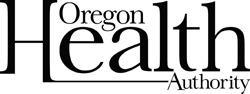 Oregon State Hospital Legal Affairs Department2600 Center Street NESalem, OR 97301Oregon State Hospital Legal Affairs Department2600 Center Street NESalem, OR 97301Oregon State Hospital Legal Affairs Department2600 Center Street NESalem, OR 97301Oregon State Hospital Legal Affairs Department2600 Center Street NESalem, OR 97301Licensed Psychologist SupplementLicensed Psychologist SupplementLicensed Psychologist SupplementLicensed Psychologist SupplementLicensed Psychologist SupplementLicensed Psychologist SupplementPlease describe your experience as a psychologist and clinical experience in a forensic setting. Please describe your experience as a psychologist and clinical experience in a forensic setting. Please describe your experience as a psychologist and clinical experience in a forensic setting. Please describe your experience as a psychologist and clinical experience in a forensic setting. Please describe your experience as a psychologist and clinical experience in a forensic setting. Please describe your experience as a psychologist and clinical experience in a forensic setting. Facility AddressAddressAddressDates          From          ToDates          From          ToSignature of Applicant:Signature of Applicant:Signature of Applicant:Signature of Applicant:Date:  Date:  Signature of Applicant:Signature of Applicant:Signature of Applicant:Signature of Applicant:Date:  Date:  